Care Capacity Demand Management is about…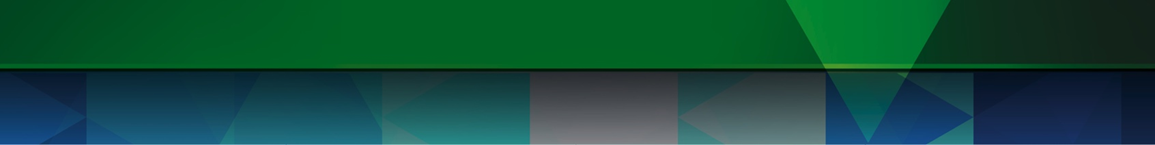 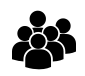 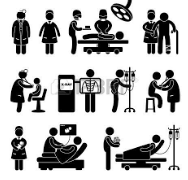 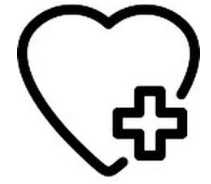 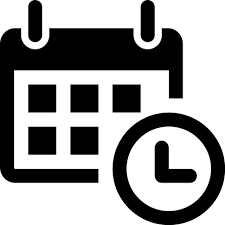 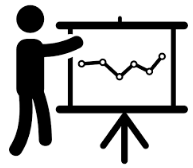 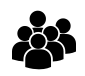 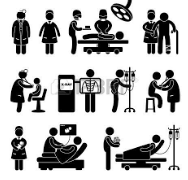 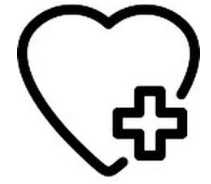 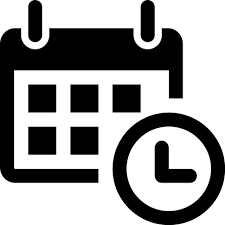 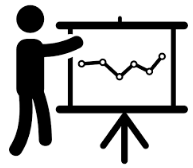 …matching your capacity to care with 	patient demandCCDM is matching your staff, beds, resources, knowledge and skills to the patients coming through the doors. It is a whole of hospital approach to managing the capacity to care on a permanent basis.…right staff, right place, right careSafety and quality for patients and staff is a priority. The goal is to achieve better quality patient care, better work environment and best use of health resources. …every day and every shiftPatient needs and staffing change every day, every shift. Matching our capacity to care with patient demand needs constant readjustment. …everybody working togetherYour goals can only be achieved through the combined efforts of each individual. We all have a part to play in matching the capacity to care with patient demand. …starting now and continuing on a 	permanent basisCCDM is currently being rolled out in your hospital. If you want to know more talk to your CCDM Site Coordinator, union delegate or clinical manager. …the timeline of events includes	<You could use this example, delete the other>	<Or you could use this example, delete the other>WhatWhoWhenSelect CCDM council participantsCE, DON, health unionsMayArrange meetingsAdministrationMayAgree co-chairs and agree terms of referenceCCDM council participantsMayProvide/receive CCDM education on tools and processesCCDM Programme ConsultantCCDM Site CoordinatorJuneWrite draft workplan, endorse and communicateCCDM Programme ConsultantCCDM Site CoordinatorJuneSet up working groupsCCDM councilsJune